          Győrtelek Község Önkormányzata Polgármestere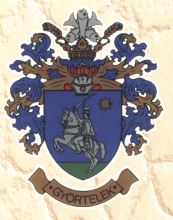 4752 Györtelek Kossuth út 47.Telefon/fax: 44/557-050E-mail: polgh@gyortelek.hu, halmi@gyortelek.huGyörtelek Község Képviselő-testületének hatáskörében eljáró Polgármestere100/2020. (XII.16.) határozataa Györteleki Napsugár Óvoda és Konyha intézmény zárva tartásáról,és az  indítható csoportjainak számáról, nyitva-tartás idejéről szóló 25/2020. (III.04.) határozata módosításárólMagyarország Kormánya a veszélyhelyzet kihirdetéséről szóló 478/2020. (XI.3.) Kormányrendeletében Magyarország egész területére veszélyhelyzetet hirdetett ki.Györtelek Község Polgármestereként, a katasztrófavédelemről és a hozzá kapcsolódó egyes törvények módosításáról szóló 2011. évi CXXVIII.törvény 46.§ (4) bekezdésében döntéshozatalt biztosító jogkörömben eljárva, az önkormányzat érdekében, mint fenntartó a járványhelyzetre, az intézményben kialakult - vírus miatti betegség- létszámhiányra- hivatkozva, úgy döntök hogy a Györteleki Napsugár Óvoda és Konyha intézményben a tervezett téli zárás dátumát két nappal meghosszabbítom, a gyermekfelügyelet biztosítása mellett, továbbá a Györtelek Község Önkormányzata Képviselő-testületének a  Györteleki Napsugár Óvoda és Konyha indítható csoportjainak számáról, nyitva-tartás idejéről szóló 25/2020. (III.04.) határozata 3.2. pontja helyébe a következő rendelkezés lép 2020. december 18. napjával: „3. jóváhagyja az óvoda intézményvezetőjének megkeresése alapján, az óvoda intézmény működésével kapcsolatos adatokat. 3.2. A tervezett:nyári zárás: 2020. 07.01. -2020. 07.31. közti időszak.téli zárás: 2020. 12.21.-2020. 12.31. közti időszak.”Végrehajtásért felelős: polgármester, intézményvezetőVégrehajtási határidő: azonnalGyörtelek, 2020. december 16.Halmi Józsefpolgármester